МОСКОВСКОЕ ОБЩЕСТВО ГРЕКОВ  ΣΥΛΛΟΓΟΣ ΕΛΛΗΝΩΝ ΤΗΣ ΜΟΣΧΑΣ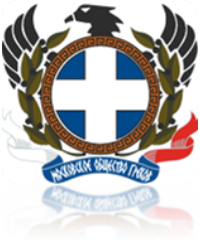 ИНН 7717048320  КПП774301001
ОГРН  1037739424964 ОКВЭД  91.33р/с 40703810238120000130 в Московском банке Сбербанка России ОАО
к/с 30101810400000000225   БИК 044525225Москва, ул. Донская, д. 8 ● Тел. +7 (499) 236 4716E-mail: info@greekmos.ru ● www.greekmos.ruИнформационный отчет о культурно-массовой работе РОО «Московское общество греков» за 2015 год.За 2015 год РОО «Московское общество греков» (МОГ) были организованы и  проведены следующие культурно-массовые мероприятия: 2. Информационная и организационная поддержка, оказываемая Обществом на постоянной основе.  Постоянно оказывается информационная и организационная поддержка мероприятий: Греческого Культурного Центра, Автономного клуба «РОМИОСИНИ», других общественных организаций и национальных диаспор г. Москвы, Храма всех святых на Кулишках Александрийского подворья, а также артистов- членов общества ( Е.Камбуровой, К.Георгиади, Н.Саввиди, Я.Политова, Я.Кофопулоса, А.Прокопиду и  др.), греческих компаний, ресторанов (Олипик Тур, Акритас Тур, Molon Lave, Ехал грека через реку, Emporio café, Саридис)3. Участие Общества в общероссийских мероприятиях: Февраль - Обращение греков Москвы к Правительству и Парламенту Греции (совместно со всеми греческими организациями г.Москвы) 8 апреля - Встреча  Премьер-Министра  Греции А. Ципраса с московскими соотечественниками в гостинице «Метрополь»8 мая 2015 года  -  встреча председателя парламента Греции Зои Констандопулу с представителями московской греческой общины —  председателем Московского Общества Греков Архимедом Шахбазовым, руководителем Греческого Клуба «Ромиосини» Константином Атмачиди и директором Греческого Культурного Центра (ГКЦ) Феодорой Янници.20-21 июня - Участие в Отчетно-выборном съезде МОО АГООР в Ростове-на-Дону6 июля  участие МОГ в заседании  группы по сотрудничеству Совета Федерации Федерального Собрания  Российской Федерации с Парламентом Греческой Республики.Декабрь – Поддержка акции о подписи  Петиции о признании Геноцида греков Османской империи, созданную на портале гражданских инициатив CHANGE.ORGДекабрь – Организация конкурса на создания эмблемы Геноцида греков Малоазийского народа турками. Наименование мероприятияДатаМесто проведения Описание мероприятияУчастие МОГКонцерт ансамбля «Анагенниси» 17 январяБольшой КЗ Центрального музея ВОВ.Концерт в честь 15-летия ансамбля «Анагенниси». Рук. А.Черкезов  Информационная поддержка, официальное поздравление ПредседателяДве Родины Г.Костаки. к 100-летию коллекционера. 8 февраляТретьяковская галерея Участие в финисаже «Георгий Костаки. «Выезд из СССР разрешить…Организация мероприятия совместно с Третьяковской галерей. Показ фильма «ПАИСИЙ СВЯТОГОРЕЦ»
9 февраля Дом русского зарубежья им. А. СолженицынаБесплатный показ фильма по случаю прославления Святого Вселенского Чудотворца Информационная поддержкаГреческая вечеринка 27 февраляКлуб «Бруклин»Мероприятие было проведено совместно с молодежью МОГ. В вечеринка в клубе с греческим DJ и  певицами греческого происхождения. Посетили более 200 чел.Организатор Праздничный концерт в честь годовщины воссоединения Крыма с Россией18 марта,Красная площадьУчастие в шествии с греческими флагами присутствие на концерте на Красной площади Участник Праздник Дня  Независимости Греции для Консула 21 марта,Генеральное Консульство Греции в МосквеПоздравление с национальным праздником Дня Независимости Греции Консула Э. Михалопулу и сотрудников консульства учениками греческих школ в Москве ( гимназия в Ховрино, школа «Олимп» №551, школа МОГ).На празднике присутствовал митрополит Киринский Афанасий.По окончании вечера госпожа Михалопуло и митрополит Афанасий вручили ученикам подарки.Школа греческого языка МОГДень Независимости Греции22 марта КЗ «Меридиан» Участие в концертной программе концерта, посвященного Дню независимости Греции учащихся школы греческого языка МОГ в программе ГКЦ Совместное участие с ГКЦ, Информационная поддержкаЗаупокойная панихида на Донском кладбище Март,Кладбище Донского монастыряНакануне праздника Дня Независимости в Донском монастыре у греческих могил была совершена Панихида по захороненным в монастыре греческим купцам, меценатам и просветителям.Инициатор. Присутствие членов МОГ, школы греческого языка МОГАкция- Дань памяти Маршалу Г.К.Жукову и В.К. Триандафилову. Посещение Некрополя Кремля 24 апреля В преддверии 70-летия Великой Победы проведена акция в память выдающихся соотечественников — Г.К. Жукова и В.К. Триандафилова. К месту их захоронения были возложены цветы, произнесено слово Памяти. Присутствовали  Посол и Консул Греции Инициатор, организатор Вечер памяти певца и композитора А.Шамардина28 апреля, Дом национальностейТворческий вечер памяти в честь годовщины со дня смерти А. Шамардина с участием Н.Красновой, Н.Кузнецовой, артистов греческого происхождения (М.Романиди, К.Георгиади, Н.Рафаилиди и др.) ОрганизаторВстреча учеников школы греческого языка с Ген. Консулом Греции в Москве Май,Генеральное Консульство Греции в МосквеВстреча Э.Михалопулу с учащимися Школы греческого языка МОГ. В дар школе  преданы сборники стихов национального греческого поэта Дионисиоса Соломоса (на двух языках). Автор  перевода предисловия  Н.Г. НиколауОрганизатор школа греч.языка МОГПоздравление ветеранов с Днем Победы 9 МаяПоздравление ветеранов на дому с 70-летием Великой Победы, вручение им подарков Организатор Бессмертный полк 9 МаяПоддержка всероссийской акции «Бессмертный полк» и участие в ней  членов Общества  Инициатор Панихида ко  «Дню Памяти» 19 мая — геноцида греков23 Мая Литургия ко  «Дню Памяти» 19 мая — геноцида греков в Османской империи в Храме всех святых на КулишкахИнформационная поддержкаПросмотр фильма Х.Триандафилова «Страницы истории..» 16 мая Дом киноВечер памяти режиссера, художника, литератора Х.В.Триандафилова при поддержке Союза кинематографистов РФ и артистов - членов МОГИнициатор, организаторВечер,посвященный 562 годовщине Падения Константинополя 6 мая Дом национальностей Просмотр фильма » Гибель Империи, Византийский урок», дискуссия с участием РУПОВОЙ Р.М., кандидата философских наук, доцент кафедры социальной философии, религиоведения и теологии РГСУ, выступления учащихся и преподавателей школы греческого языка МОГ. Инициатор, организатор«От Рождества до Воскресения»2 июля Дом национальностей Показ видео-версии концерта — реквиема «Исповедники Православия после гибели Империи» К.Харалампидиса с участием самого автора проекта. Организатор Вечер в поддержку народа Греции9 июля EMPORIO CAFEБлаготворительный Греческий вечер, все средства с этого вечера направились на благотворительность, поддержка инициативы назвать 1 из улиц Москвы Греческая улица.Участие, иформационная поддержка Киноцикл Сиртаки Август - СентябрьПоказы 5 фильмов на протяжении всего месяца из классики греческого кинематографа в открытом кинотеатре RODNYA CINEMA CLUBИнициатор, Организатор Юбилейный концерт МОГ12 СентябряДом Музыки  Концерт по случаю 25-летия МОГ с участием артистов российской и мировой эстрады. Деньги, собранные с продажи билетов направились на благотворительные цели. Инициатор, Организатор Акрополис 27 сентября Сад «Эрмитаж»Фестиваль греческой культуры в Москве «Акрополис» для жителей и гостей столицы с участием артистов отечественной и зарубежной эстрады. Фестиваль посетили около 30 000 чел. Инициатор, организатор, при поддержке Департамнта нац. Политики, с участием  нац. диаспор г. Москвы.Всероссийский конкурс «Учитель года России — 2015» 5 октябряГосударственный Кремлевский ДворецПри содействии МОГ и ЕОТ были вручены подарки Лауреатам конкурса – путевки в Грецию. Участие День «Охи»29 октября к/т Иллюзион Просветительское мероприятие: просмотр док.фильма о Греции во 2 Мир.войне, обсуждение фильма, дискуссия о современном положении в Греции с участием Н.Николау и П.Калогеропулоса Инициатор, организатор «День народного единства»4 ноября,МоскваУчастие греческой диаспоры в шествии совместно со всеми национальными объединениями г.Москвы. По случаю праздника была организована вечеринка в баре Малевич Организация участия греков в России в шествииПраздник по случаю начала учебного года Генеральном Консульстве Греции7 ноября Праздник по случаю начала учебного года, конкурс чтецов и выставка работ по теме «Греция моими глазами» учеников школы греческого языка МОГ в резиденции Генерального Консула Греции в Москве Э.Михалопулу. Участие школы МОГ 1 съезд преподавателей греческого языка России 13-15 ноября Ставрополь Преподаватели школы греческого языка МОГ приняли участие и представили школу и особенности преподавания греческого языка  на съезде, организованным АГООР. Участие, выступление с докладами и презентациямиТворческий симпозиум «Лира Наций», открытие галереи «Арт-Кремль»28 ноября Кремль Измайлово Участие в творческом симпозиуме «Лира Наций» вместе с другими представителями различных культур и национальных автономий. Поздравление, участие в концертной части программы А.Прокопиду.Участие в форуме, культурной части програмыКонференция православной общественности в Греции Декабрь,Афины Участие в проведении конференции православной общественности Греции к Перекрестному году России и Греции, выступление с лекцией «Россия и Греция – мост дружбы» директора школы греческого языка МОГ Н.Г. НиколауУчастие директора школы МОГ Н.Г.НиколауНаграждение М.Глезоса премией Н.Островского 3 декабря Музей центр «Преодоление»Н.Островского Церемония вручение премии Н. Островкого М.Глезосу. На вручении присутствовали  Ген.Консул  Греции Э.Михалопулу, Н.Николау, представители-члены МОГИнициатива, участие, помощь в организации Греческое Рождество в Москве 25 декабря, ВДНХГреческое Рождество в Москве с участием артистов из России и Греции.  Организатор – компания Ягрек. Информационная поддержка «Светлый вечер» на радио «Вера»10 декабря МоскваИнтервью для радио «Вера» члена МОГ - Христяновой Стеллы и директора фонда «Неопалимая купина» И.Феофиловой. Участие «День памяти греков- жертв сталинских репрессий»15 декабря, МоскваПоддержка и участие в общероссийской акции. По случаю траурной даты была отслужена Панихида  в Храме всех Святых на Кулишках митр.Афанасием, возложены цветы к Соловецкому камню на Лубянской плащади, на возложении присутствовал Ген.Консул Греции. Организация участия греков Москвы в общегреческой акцииВыставка рисунков учеников школы греческого языка МОГ в МГИМОДекабрь МГИМОВыставка работ учеников школы греческого языка МОГ «Греция глазами детей» в МГИМО, участие учеников школы в обсуждении спектакля «Апология Сократа» Участие школы греч.языка МОГГастрономические лекции ДекабрьКафе «Сито», корабль БрюсовГастрономические лекции с дегустацией, посвященные истории постных греческих блюд для учащихся школы греческого языка МОГ. С участием Янниса КофопулосаИнициатор – школа МОГНовогодние и Рождественские мероприятия в школе МОГ Декабрь МОГНовогодние и Рождественские утренники для учеников школы греческого языка МОГ и их родителей Организатор – школа МОГМероприятия по случаю Нового года и Рождества Декабрь, январь 2016 Поздравление ветеранов, почетных членов МОГ, Рождественский  праздник для детей. При финасовой поддержке попечителей. Инициатор, Организатор 